КАРАР                                                                       ПОСТАНОВЛЕНИЕ   «05»  август  2015 й                          № 23                           «05» августа  Об утверждении Положения о предоставлении муниципальными служащими Администрации сельского поселения Саннинский сельсовет муниципального района Благовещенский район Республики Башкортостан сведений о расходахВ соответствии с федеральными законами от 02.03.2007 г. № 25-ФЗ «О муниципальной службе в Российской Федерации», от 03.12.2012 г. № 230-ФЗ «О контроле за соответствием расходов лиц, замещающих государственные должности, и иных лиц их доходам»ПОСТАНОВЛЯЮ:1.Утвердить прилагаемое Положение  о  представлении  муниципальными служащими Администрации сельского поселения Саннинский сельсовет муниципального района Благовещенский район Республики Башкортостан сведений о расходах.  2. Отменить Постановление № 19 от 01.07.2015 г. «Об утверждении Положения о предоставлении муниципальными служащими Администрациисельского поселения Саннинский сельсовет  муниципального районаБлаговещенский район Республики Башкортостан сведений о расходах»3. Контроль за исполнением данного постановления оставляю за собой.И.о. главы сельского поселения                                                  Р.Г.ТюринаПоложениео представлении муниципальными служащими  Администрации сельского поселения Саннинский сельсовет муниципального района Благовещенский район Республики Башкортостан сведений о расходах1. Настоящее Положение определяет порядок представления муниципальными служащими  Администрации сельского поселения Саннинский  сельсовет муниципального района Благовещенский район Республики Башкортостан сведений о расходах (далее – Положение).	2. Обязанность представлять сведения о расходах в соответствии с федеральными законами, возлагается на муниципального служащего Администрации сельского поселения Саннинский сельсовет муниципального района Благовещенский район Республики Башкортостан, замещающего должность муниципальной службы, предусмотренную Перечнем должностей, утверждённым постановлением Администрации сельского поселения Саннинский  сельсовет муниципального района Благовещенский район Республики Башкортостан (далее – муниципальный служащий, Перечень должностей).	3. Муниципальный служащий ежегодно, не позднее 30 апреля года, следующего за отчётным, представляет:	а) сведения о своих расходах по каждой сделке по приобретению за отчётный период (с 1 января по 31 декабря) земельного участка, другого объекта недвижимости, транспортного средства, ценных бумаг, акций (долей участия, паев в уставных (складочных) капиталах организаций); б) сведения о расходах супруги (супруга) и несовершеннолетних детей по каждой сделке по приобретению за отчётный период (с 1 января по 31 декабря) земельного участка, другого объекта недвижимости, транспортного средства, ценных бумаг, акций (долей участия, паев в уставных (складочных) капиталах организаций);в) об источниках получения средств, за счет которых совершены сделки, указанные в подпунктах «а», «б» пункта 3 Положения.4.Сведения, указанные в пункте 3 настоящего Положения, предоставляются муниципальными служащими в случаях, если сумма сделки превышает общий доход данного лица и его супруги (супруга) за три последних года, предшествующих совершению сделки.5. Сведения о расходах представляются управляющему делами Администрации сельского поселения Саннинский  сельсовет муниципального района Благовещенский район Республики Башкортостан (далее – управляющий делами).6. В случае если муниципальный служащий обнаружил, что в представленных им управляющему делами сведениях о расходах не отражены или не полностью отражены какие-либо сведения, либо имеются ошибки, он вправе представить уточнённые сведения.	Муниципальный служащий может представить уточненные сведения в течение одного месяца после окончания срока, указанного в пункте 3 настоящего Положения.7. Проверка достоверности и полноты сведений о расходах, представленных в соответствии с настоящим Положением  муниципальным служащим, осуществляется в соответствии с законодательством Российской Федерации.8. Представленные  сведения об источниках получения средств, за счет которых совершена сделка по приобретению земельного участка, другого объекта недвижимости, транспортного средства, ценных бумаг, акций (долей участия, паев в уставных (складочных) капиталах организаций), если сумма сделки превышает общий доход муниципального служащего  и его супруги (супруга) за три последних года, предшествующих совершению сделки, размещаются  на официальном сайте Администрации сельского поселения Саннинский  сельсовет муниципального района Благовещенский район Республики Башкортостан, и предоставляются для опубликования средствам массовой информации в порядке, определяемом нормативными правовыми актами Президента Российской Федерации, иными нормативными правовыми актами Российской Федерации, с соблюдением законодательства Российской Федерации о государственной тайне и о защите персональных данных.9. Не допускается использование  представленных сведений о расходах для установления либо определения платежеспособности лица, представившего такие сведения, а также платежеспособности его супруги (супруга) и несовершеннолетних детей, для сбора в прямой или косвенной форме пожертвований (взносов) в фонды общественных объединений, религиозных и иных организаций либо в пользу физических лиц. 10. Лица, виновные в разглашении сведений, представленных в соответствии пунктом 3 настоящего Положения, либо в использовании этих сведений в целях, не предусмотренных федеральными законами, несут ответственность, установленную законодательством Российской Федерации. 11. Сведения о расходах, представленные в соответствии с настоящим Положением, и информация о результатах проверки достоверности и полноты этих сведений приобщаются к личному делу муниципального служащего.	 12. Непредставление муниципальным служащим или представление им неполных или недостоверных сведений о своих расходах либо непредставление или представление заведомо неполных или недостоверных сведений о расходах своих супруги (супруга) и несовершеннолетних детей в случае, если представление таких сведений обязательно, является правонарушением, влекущим увольнение в установленном порядке с муниципальной службы.           13. Обязанность, предусмотренная пунктом 3 настоящего Положения, возникает в отношении сделок, совершенных с 1 января 2015 года.БАШКОРТОСТАН РЕСПУБЛИКАhЫБЛАГОВЕЩЕН РАЙОНЫ МУНИЦИПАЛЬ РАЙОНЫНЫ   hЫННЫ АУЫЛ СОВЕТЫАУЫЛЫ БИЛӘМӘhЕ ХАКИМИӘТЕРЕСПУБЛИКА  БАШКОРТОСТАНАДМИНИСТРАЦИЯСЕЛЬСКОГО   ПОСЕЛЕНИЯ    САННИНСКИЙ СЕЛЬСОВЕТ МУНИЦИПАЛЬНОГО РАЙОНА БЛАГОВЕЩЕНСКИЙ РАЙОНПриложение к постановлению Администрации сельского поселения Саннинский сельсовет муниципального района Благовещенский район РБ «05 » августа . № 23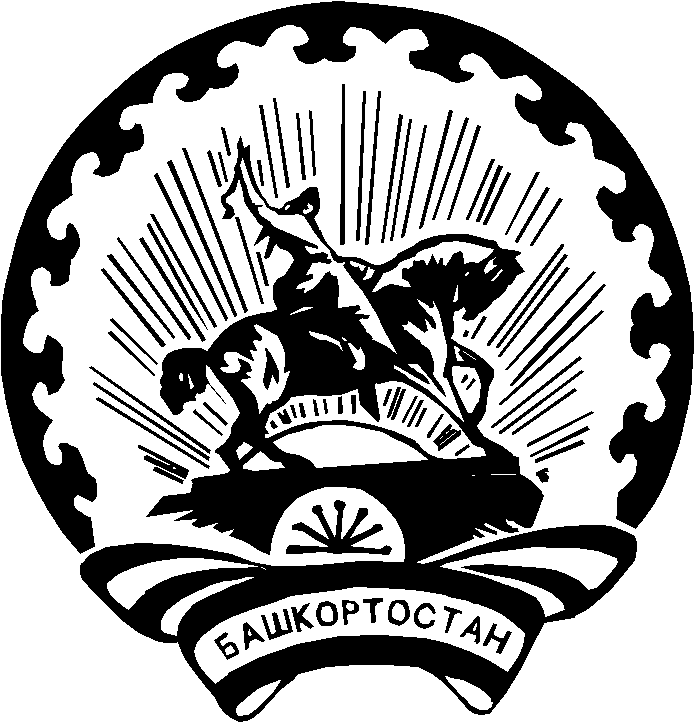 